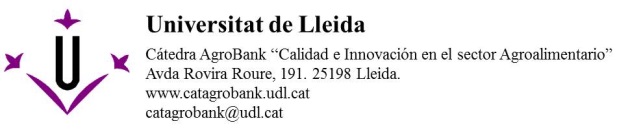 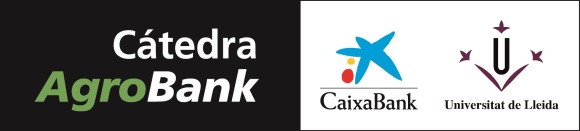 VII CONVOCATORIA DE AYUDAS DE LA CÁTEDRA AGROBANKPARA LA TRANSFERENCIA DEL CONOCIMIENTO AL SECTOR AGROALIMENTARIOCurriculum vitae(emplear las hojas que se considere necesario)1.- Datos personales:Apellidos:					Nombre:DNI:					Fecha de nacimiento:Nacionalidad:Formación académica (título, institución, fecha):	Licenciatura/Grado:	Doctorado:2.- Datos profesionales:Universidad/centro de investigación al que pertenece:Categoría profesional:			Fecha de inicio:Departamento:Dirección postal:Localidad:					C.P.:Teléfono fijo/móvil:				Correo electrónico:Researcher ID:				Código ORCID:3.- Indicadores generales de calidad de la producción científica:Número de sexenios de investigación: 		Fecha último sexenio: Número de tesis dirigidas en los últimos 10 años: Publicaciones totales en primer cuartil (Q1): Índice h: 4.- Experiencia profesional previa.5.- Relación de publicaciones relacionadas con el presente proyecto en los últimos 5 años (seleccionar, como máximo, las 10 más relevantes).6.- Relación de comunicaciones a congresos relacionadas con el presente proyecto en los últimos 5 años (seleccionar, como máximo, las 10 más relevantes).7.- Proyectos de investigación concedidos en los últimos 5 años (seleccionar, como máximo, los 10 más relevantes).8.- Convenios con empresas en los últimos 5 años (seleccionar, como máximo, los 10 más relevantes).9.- Patentes concedidas o solicitadas.10.- Otros méritos.AVISO LEGAL SOBRE DATOS DE CARÁCTER PERSONALLa Cátedra AgroBank, en cumplimiento de lo establecido en la Ley Orgánica de Protección de Datos de Carácter Personal, LO 15/1999 de 13 de diciembre, y legislación de desarrollo, informa al usuario que los datos personales que pueda aportar en este formulario, en la web de la Cátedra (www.catedragrobank.udl.cat) o a la dirección de correo electrónico de la Cátedra (catedragrobank@udl.cat), serán incluidos ficheros de tratamiento automatizado de datos.Los datos contenidos en tales ficheros, serán gestionados por parte de la Cátedra AgroBank con el fin de asegurar el óptimo acceso del usuario al entorno, servicios y gestiones que se puedan hacer, entre ellas la inscripción a premios, jornadas y cursos ofertados por la Cátedra AgroBank.Así mismo, se informa al usuario que estos ficheros cuentan con las debidas medidas de seguridad, de acuerdo con la normativa aplicable. Los datos contenidos en tales ficheros tendrán carácter confidencial y no se tratarán para usos distintos a los aquí anunciados.El usuario, en virtud del establecido en lo LO 15/1999 de 13 de diciembre, podrá ejercer sus derechos de acceso, rectificación y cancelación dirigiéndose a:Cátedra AgroBankETSEAFIV-UdL. Avda. Rovira Roure, 191.25198 Lleida.Correo electrónico: catedragrobank@udl.cat